۲۸۵- ای دو شمع روشن محبّت اللّهحضرت عبدالبهاءاصلی فارسی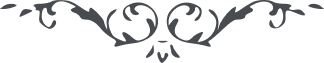 ۲۸۵- ای دو شمع روشن محبّت اللّه ای دو شمع روشن محبّت اللّه، در بين جمع محفل روحانی برافروزيد و بآتش عشق بسوزيد و بگدازيد و نور بخشيد بنيان نفس و هوی براندازيد و بنياد حبّ و وفا بنهيد از خلق بيخبر گرديد و بحقّ آگاه شويد . يعنی نظر باستحقاق بشر ننمائيد بلکه ناظر بملکوت انور باشيد و با جميع ملل ارض بنهايت مهربانی و صداقت و امانت و مروّت و خير خواهی و غمخواری رفتار نمائيد سيّئات را بحسنات مقابله کنيد و جفا را بوفا مقاومت نمائيد. اگر جام زهر دهند ساغر شهد بخشيد و اگر شمشير زنند مرهم زخم گرديد و اگر تيغ کشند در سبيل الهی گردن دريغ مداريد و اگر تير زنند در محبّت اللّه سينه سپر کنيد. ايّام بگذرد و زندگانی بسر آيد هيچ نعمت و لذّتی نپايد ولی بلايای سبيل الهی ربح عظيمست و فضل جليل. زيرا اين نتائج مقدّسه روحانيّه در راه خدا باقی و بر قرار ابديست و سرمدی جاودانست بی‌پايان. 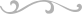 